Eastmark High School PTOEIN #84-2022664Date: August 10, 2020 via ZoomCall to order: 6:02 pmSecretary’s ReportShaundra made a motion, seconded by Brenda, and approved by all, to approve last month’s meeting minutesAmanda Errington offered to help Andrea in this position. She will put together a news letterTreasurer’s ReportBalance as of today is $7710.36Heather Reynaga not present today so not sure if she still wants the Treasurer position for the 20-21 school year. Tiffany Chandler said she would like this postionB to make an appointment for existing officers and Tiffany to meet at the bank on Friday at 10:00amB to provide user name and password for the bank account and Money Minder$500.00 is coming back to the PTO from the Booster Club (all but one officer resigned so will take some time to get it to us)Still working on a budgetHistorian’s ReportAnnette has no new infoAnnette and Shay Moser will meet to go over the positionPrincipal’s ReportPaul said in-person learning was probably not happening on August 17th as scheduled. Suggested Zoom for next PTO meeting – will be easier4 new staff members – need t-shirts & tumblersShaundra got from BSN. 50 shirts = $7.25 ea.Brenda made a motion, seconded by Roland, and approved by all to spend no more than $400.00 on 50 t-shirts. We will sell the rest on our websiteAugust 31st – staff lunch (85 staff members)Paul’s wife Cori to help coordinatePBIS – every 2 weeks names are drawn – kids and teachersNeed gift cards for teachers – approximately $5.00 eachUse ScripBoard ElectionsPresident – no new offersVice President – Brenda to continue, Amy Burrows to be Co-VPTreasurerHeather Reynaga said she would like this position but was not presentTiffany Chandler said she would like the positionSecretary – Amanda Errington will be Co-Secretary, along with AndreaHistorian – Shay Moser said she would like this positionFundraising CommitteeFormer teacher Carrie LaHaie and her husband, Roland will take on this roleTeacher AppreciationJamie Sawyer emailed us and said she would like to do thisBo will co-chairBo will make a sign-up for volunteers to help at schoolPaul said can have 10 or less right nowChristina will work with BOSystems ChairThe board asked if Guillermo would take on this positionShaundra made a motion, seconded by Paul, and approved by all to add this new position to the bylawsFundraising CommitteeClothing DriveAnother clothing drive in going on this monthPaul ok’d a Saturday morning. We will try for October 17th.Need to fill out an event request formBrenda has a truck and trailerCheck DriveWill do in August.Need to mention where funds were used last yearGuillermo set up givebutter.com to use for processing the donations via PTO websitePayment can be given directly to schoolCarrie will send Guillermo a write-up to add to the websiteGoal is $10KGaming NightShaundra to follow-upRestaurant NightsStart in mid-SeptemberNeed to see if businesses will approve for deliveriesCarrie & Roland to check on DQ, Panera, Frios, Culvers, Café Rio, Barros. They will check the Power & Ray areaColor RunGuillermo will help again1st meeting is not until fallWill either be in-person or virtualTeacher AppreciationAugust 31st Need K-cups – preferably donatedNeed possible budget of $5K for this school yearShaundra made a motion, seconded by Andrea, and approved by all, to spend no more than $400.00 ($30.00 birthday cake, $250.00 lunch, & $100.00 coffee) on August teacher appreciationWebsiteWebsite is live eastmarkpto.orgNeed to get a link onto EHS websiteDonate button is ready to goNeed to add sponsors and scrip info
Next MeetingOur next meeting will be held:Monday August 24th, 2020 at 6pm Zoom (Board members only)Meeting AdjournedShaundra made a motion to adjourn at 7:54pm, seconded by Andrea, and approved by all.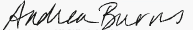 Eastmark High School PTO Secretary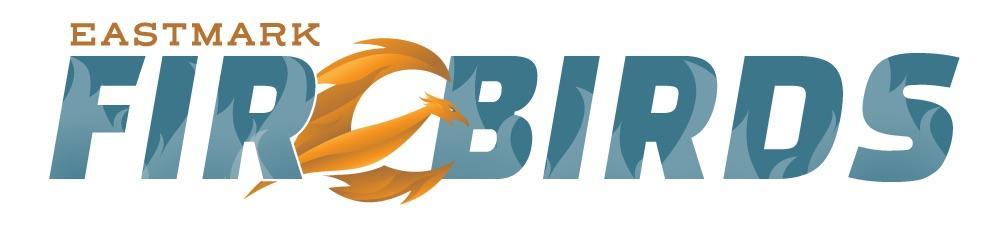 9560 East Ray Road, Mesa, AZ 85212480-474-6959pgagnon@qcusd.orgPresent:Absent:Paul GagnonAnnette DavisCarrie LaHaieShaundra ColemanAndrea BurnsRoland LaHaieBrenda ColonAmy BurrowsByung “B” PetersenGuillermo LopezBo CobarrubiasLiz Murray-Davis